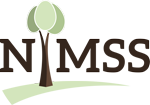 Appendix EMulti-State Project ParticipationEach ISU participant must complete the Appendix E and email it to aes_research@iastate.edu.Extension participants should email this form to cknight@iastate.edu.AES or EXT staff will enter the information into the National Information Management and Support System (NIMSS).*	Please note - joining a multi-state project may require the creation of a local project.	If the project number starts with NE, NC, S, W, or NRSP e.g., NE2251, NC1189, S1073, or W4112, a local project WILL be created.	If the project number contains CC, ERA, DC, or AC, e.g., WCC1003, NCERA13, WDC51, SAC2, a local project WILL NOT be created.Enter Research Classification information in the table below, per these guidelines:Project Objectives section: Add an “X” under each project objective that you, the Iowa State participant, will support.FTE sections: Enter percent effort, as values of 0.1 to 1.0. Total FTE must not exceed 1.0 (100%).
For example, 0.10 (10%), would be about 5 weeks annually (out of 52 weeks) contributed to this research effort.SY = Scientist Year: FTE for persons who are Assistant Professors, Assistant Scientist and abovePY = Professional Year: FTE for persons with positions in professional categories & students with bachelors or MS degreesTY =Technical Year: FTE for technicians, aids, and lab assistants* When unsure, enter 0.1 in the SY field. (This is not tied to salary, it’s only an estimate of effort in area.)Research Codes section: Refer to the USDA Manual of Classification for information on codes. In the Manual, Knowledge Area (KA) is located in section 2, Subject of Investigation (SOI) is located in section 3, and Field of Science (FOS) is located in section 4.Extension section (if applicable): Enter the FTE value (must be <= 1.0) and enter one or more KA codes.  Researcher's Name: Email:Email:Email:Primary department:Phone:Phone:Phone:Project Number & Title:Project URL (if known):Administrative Advisor:Is this your first time participating in multi-state project?Is this your first time participating in multi-state project?NoYesIs your department chair aware of your intent to join this project? Is your department chair aware of your intent to join this project? NoYesN/AShould you be designated as the official representative (ISU head)?Should you be designated as the official representative (ISU head)?NoYesProject ObjectivesProject ObjectivesProject ObjectivesProject ObjectivesProject ObjectivesProject ObjectivesFTEFTEFTEResearch CodesResearch CodesResearch CodesExtensionExtensionOnly mark project objectives in  one row.Only mark project objectives in  one row.Only mark project objectives in  one row.Only mark project objectives in  one row.Only mark project objectives in  one row.Only mark project objectives in  one row.Only enter FTE information in one row.Only enter FTE information in one row.Only enter FTE information in one row.Enter as many rows as needed for KA, SOI, & FOS codes.Enter as many rows as needed for KA, SOI, & FOS codes.Enter as many rows as needed for KA, SOI, & FOS codes.(If applicable)(If applicable)Do not enter information in yellow fields. Yellow fields are for example only. Do not enter information in yellow fields. Yellow fields are for example only. Do not enter information in yellow fields. Yellow fields are for example only. Do not enter information in yellow fields. Yellow fields are for example only. Do not enter information in yellow fields. Yellow fields are for example only. Do not enter information in yellow fields. Yellow fields are for example only. Do not enter information in yellow fields. Yellow fields are for example only. Do not enter information in yellow fields. Yellow fields are for example only. Do not enter information in yellow fields. Yellow fields are for example only. Do not enter information in yellow fields. Yellow fields are for example only. Do not enter information in yellow fields. Yellow fields are for example only. Do not enter information in yellow fields. Yellow fields are for example only. Do not enter information in yellow fields. Yellow fields are for example only. Do not enter information in yellow fields. Yellow fields are for example only. 123456SYPYTYKASOIFOSFTEKAXXX0.40.1603619930100.1603Place an “X” under each project objective you will support.Place an “X” under each project objective you will support.Place an “X” under each project objective you will support.Place an “X” under each project objective you will support.Place an “X” under each project objective you will support.Place an “X” under each project objective you will support.The total of SY, PY and TY should not exceed 1.The total of SY, PY and TY should not exceed 1.The total of SY, PY and TY should not exceed 1.2011201020603123456SYPYTYKASOIFOSFTEKA